Извещение от  02.10.2019  г. о  проведении электронного аукциона    на право  заключения  договора  на размещение нестационарного торгового объекта на территории  муниципального образования «Город Астрахань»Уполномоченный орган: управление торговли и поддержки предпринимательства администрации муниципального образования «Город Астрахань».Адрес: 414000, Астраханская область, г. Астрахань, ул. Чернышевского, 6.Контактный телефон: (8512) 24-49-11, (8512) 24-47-79.E-mail: 244977ast@30gorod.ru.Ответственное должностное лицо: Никольский А.Б. - начальник управления торговли и поддержки предпринимательства администрации муниципального образования «Город Астрахань».Электронный аукцион на право заключения договора на размещение нестационарного торгового объекта на территории муниципального образования «Город Астрахань» (далее – Аукцион) проводится в соответствии с постановлением администрации муниципального образования «Город Астрахань» от 21.03.2019 № 119 «Об утверждении положения о размещении нестационарных торговых объектов на территории муниципального образования «Город Астрахань»  от  25.09.2019 г. № 2492-р  « О  проведении  электронного  аукциона  на  право  заключения  договора  на  размещение  нестандартных  торговых  объектов  на  территории  муниципального  образования « Город  Астрахань». Размещение  нестандартных  торговых  объектов  осуществляется  в  соответствии  со  схемой  размещения  нестационарных  торговых  объектов  на  территории  муниципального  образования  «Город  Астрахань», утвержденной  постановлением  администрации   города Астрахани от 10.04.2015 №2090 «Об утверждении схемы размещения нестационарных торговых объектов на территории муниципального образования «Город Астрахань», в редакции  постановления  администрации  муниципального  образования  «Город  Астрахань»  от  27.12.2018 г. № 692.Предметом Аукциона является право на заключение договора на размещение нестационарного торгового объекта на территории муниципального образования «Город Астрахань».Прием заявок на участие в Аукционе осуществляется на электронной площадке: sale.zakazrf.ru.Дата начала приема заявок: с 10.00 часов по местному времени (с 09 часов по московскому времени) 03.10.2019 г.Дата окончания приема заявок: 18 часов по местному времени  (17 часов по московскому времени) 01.11.2019 г.Заявки принимаются ежедневно с 10.00  до 18.00 часов  по  местному времени (с 09.00  до 17.00 часов по московскому времени). Рассмотрение первых частей заявок на участие в электронном аукционе будет проводиться  06.11.2019 г. в 10.00 часов по местному времени. Проведение электронного аукциона на электронной площадке sale.zakazrf.ru будет проводиться 08.11.2019 г.  с 10.00 часов по местному времени (09.00 часов по московскому времени).Рассмотрение вторых частей заявок на участие в электронном аукционе в течение 3 (трех) рабочих дней со дня размещения на электронной площадке протокола проведения электронного аукциона.В Аукционе может принять участие любое юридическое лицо независимо от организационно-правовой формы, формы собственности, а также индивидуальные предприниматели, осуществляющие предпринимательскую деятельность на законных основаниях.Участник Аукциона не должен находиться в процессе ликвидации или признания неплатежеспособным (банкротом), его деятельность на момент подачи и рассмотрения заявки на участие в Аукционе не должна быть приостановлена.Документы, необходимые для участия в Аукционе, оформленные в соответствии с требованиями аукционной документации:1.	Первая часть заявки на участие в электронном аукционе;2.	Вторая часть заявки на участие в электронном аукционе;3.	Сканкопия выписки из Единого государственного реестра юридических лиц, полученной не ранее чем за шесть месяцев до даты размещения на официальном сайте информационного извещения о проведении электронного аукциона (для юридических лиц);4.	Сканкопия выписки из Единого государственного реестра индивидуальных предпринимателей, полученной не ранее чем за шесть месяцев до даты размещения на официальном сайте информационного извещения о проведении электронного аукциона (для индивидуальных предпринимателей);5.	Сканкопии переведенных на русский язык в соответствии с законодательством соответствующего государства документов о государственной регистрации юридического лица или физического лица в качестве индивидуального предпринимателя, полученные не ранее чем за шесть месяцев до даты размещения на официальном сайте информационного извещения о проведении электронного аукциона (для иностранных лиц);6.	Сканкопия документа, подтверждающего полномочия лица на осуществление действий от имени заявителя – юридического лица (копия решения о назначении или об избрании либо приказа о назначении физического лица на должность, в соответствии с которым такое физическое лицо обладает правом действовать от имени участника без доверенности (руководитель);7.	Сканкопия доверенности на осуществление действий от имени заявителя, заверенная печатью заявителя и подписанная руководителем заявителя (для юридических лиц) или уполномоченным этим руководителем лицом;8.	Сканкопия учредительных документов (для юридических лиц);9.	Сканкопия документа, удостоверяющего личность (для индивидуальных предпринимателей);10.	Сканкопия свидетельства о государственной регистрации (для юридических лиц и индивидуальных предпринимателей);11.	Сканкопия свидетельства о присвоении ИНН (для юридических лиц и индивидуальных предпринимателей);12.	Сканкопия заявления об отсутствии решения о ликвидации заявителя – юридического лица, об отсутствии решения арбитражного суда о признании заявителя – юридического лица, индивидуального предпринимателя банкротом и об открытии конкурсного производства, об отсутствии решений о приостановлении деятельности заявителя в порядке, предусмотренном Кодексом Российской Федерации об административных правонарушениях;13.	Опись документов.Заявки оформляются на русском языке в письменной форме, заявка и документы, приложенные к заявке, удостоверяются электронной подписью участника аукциона. Победителем Аукциона признается участник, который предложил наиболее высокую стоимость лота и заявка которого соответствует требованиям аукционной документации.Договор  на  размещение  НТО  заключается  не  позднее  чем через 20 (двадцать)  дней  от  даты  размещения на официальном сайте администрации муниципального  образования  «Город  Астрахань» протокола  рассмотрения вторых частей заявок в электронном аукционе.Стартовая   (минимальная)    цена    предмета  Аукциона   составляет:   Исчисляется по следующей методике:НЦЛ = Скад*S* T* Кспец* Кмест , где:Скад – средний уровень кадастровой стоимости 1 кв. м земельного участка на территории г. Астрахани, утвержденный постановлением Правительства Астраханской области от 25.12.2013 №584-П, составляет 4628,51 руб.S - площадь места размещения, кв. м.;Т –  количество месяцев;Кспец = коэффициент, учитывающий специализацию нестационарного торгового объекта;Кмест = коэффициент, учитывающий место размещения НТО.Место размещения нестационарных торговых объектов (прилагаются выкопировки из плана города в формате М 1:500 с указанием адреса и номера лота):Срок размещения нестационарных торговых объектов:- в отношении лотов № 1-41 (включительно) круглогодично с даты  заключения   договора  на  7  лет. Период функционирования и площадь места размещения: круглогодично.Ленинский  районЛОТ №  1ул. Бабаевского, 39 е -  павильон, площадь  места  размещения  не  более - 20  кв. м.,  реализация  хлеба  и  хлебобулочных  изделий.ЛОТ №  2ул. Бульварная, 10  -  павильон,  площадь  места  размещения  не  более  - 16 кв. м.,  реализация  продовольственных  товаров.ЛОТ № 3ул. Аксакова, 14 кор. 2 -  киоск, площадь  места  размещения  не  более – 8  кв. м., реализация   овощей,  фруктов.ЛОТ № 4ул. Энергетическая, 11 -  павильон, площадь места размещения  не  более - 18 кв. м., реализация    продовольственных  товаров.ЛОТ № 5ул. Жилая, 7 - павильон,  площадь  места  размещения  не  более -  18  кв. м., реализация  продовольственных  товаров.ЛОТ № 6ул. Бабаевского, 39 е -  киоск,  площадь  места  размещения  не  более  -  8  кв. м.,   реализация   продовольственных  товаров.ЛОТ № 7ул.  28 Армии, 8, кор. 1 а  -  киоск,  площадь места  размещения не более - 12  кв.м.,  реализация   продовольственных  товаров.ЛОТ № 8ул.  28 Армии, 8, кор. 1 а  -  киоск,  площадь места  размещения не более - 12  кв.м.,  реализация   продовольственных  товаров.ЛОТ № 9ул. 4-ая  Железнодорожная, 47 «г» -  киоск,  площадь места  размещения не более – 16  кв.м.,    реализация  продовольственных  товаров.ЛОТ № 10ул. Медиков, 7  - киоск, площадь  места  размещения  не  более  –  8 кв. м., реализация   продовольственных  товаров.ЛОТ № 11ул. Медиков, 7  - киоск, площадь  места  размещения  не  более  –  8 кв. м., реализация  мучных, кулинарных  и  кондитерских  изделий.ЛОТ № 12ул. Куйбышева, 71 -  павильон,   площадь места  размещения не более – 18  кв. м.,      реализация  мучных,  кулинарных  и  кондитерских  изделий,  прохладительных  напитков.ЛОТ № 13ул. 28  Армии,  8, кор. 1 «а»  -  павильон,   площадь места  размещения не более – 20  кв.м.,      реализация   продовольственных  товаров.Кировский  районЛОТ № 14ул. 11 Кр. Армии, 15  - киоск, площадь  места  размещения  не  более  –  6  кв. м., реализация  мучных, кулинарных  и  кондитерских  изделий,  прохладительных  напитков. ЛОТ № 15ул. Адмиралтейская (сквер  Ульяновых, р – н   Никольских  ворот) -  автолавка -  кофемобиль, площадь  места  размещения  не  более – 7 кв. м., реализация  горячих  напитков (чай, кофе).ЛОТ № 16ул.  Победы, 50  -  павильон, площадь  места  размещения  не  более  –  18 кв. м., реализация  прохладительных   напитков.ЛОТ № 17ул.  Б. Алексеева, 65  -  киоск, площадь  места  размещения  не  более  –  8 кв. м., реализация  хлеба,  хлебобулочных  изделий.ЛОТ № 18ул.  С. Перовской, 77- 77 «а» (у киосков) -  киоск,  площадь  места  размещения  не  более  –  7  кв. м.,   реализация  молочной  продукции.ЛОТ № 19ул.  Сен – Симона, 57 -   павильон,  площадь  места  размещения  не  более  –  15  кв. м.,   реализация    продовольственных  товаров.ЛОТ № 20ул.  Куликова, 46, кор. 2  -   павильон,  площадь  места  размещения  не  более  –  18  кв. м.,   реализация    продовольственных  товаров.ЛОТ № 21ул.  Куликова, 58  -   павильон,  площадь  места  размещения  не  более  –  24  кв. м.,   реализация    продовольственных  товаров.ЛОТ № 22ул.  С. Перовской, 77  -   павильон,  площадь  места  размещения  не  более  –  18  кв. м.,   реализация    продовольственных  товаров.Советский  районЛОТ № 23ул. Н. Островского, 111   -  киоск,  площадь места  размещения не более –  7  кв.м.,      реализация  непродовольственных  товаров.ЛОТ № 24ул. Боевая (около  жилого  дома №126, кор. 4) -  киоск,  площадь места  размещения  не  более –  8  кв.м.,      реализация  хлеба, хлебобулочных  изделий.ЛОТ № 25ул. Б. Хмельницкого/ул. Боевая, 29/51 -  киоск,  площадь места  размещения  не  более –  8  кв.м.,     реализация  продовольственных  товаров.ЛОТ № 26ул. 1-ая  Котельная, 2 «а» -   киоск,  площадь места  размещения  не  более –  8  кв.м.,     реализация  продовольственных  товаров.ЛОТ № 27ул. 1-ая  Котельная, 2 «а» -   киоск,  площадь места  размещения  не  более –  8  кв.м.,     реализация  продовольственных  товаров.ЛОТ № 28ул. Звездная, 51,  кор. 1  -   павильон,  площадь места  размещения  не  более –  18  кв.м.,    реализация   продовольственных  товаров.ЛОТ № 29пр. Воробъева, 14  -   павильон,  площадь места  размещения  не  более –  18  кв. м.,      реализация   колбасных  изделий.ЛОТ № 30ул. Звездная, 3, кор. 1 -   павильон,  площадь места  размещения  не  более –  18  кв. м.,    реализация   продовольственных  товаров.ЛОТ № 31ул. Боевая, 72 «д» -  павильон,  площадь места  размещения  не  более – 12        кв.м.,    реализация   продовольственных   товаров.ЛОТ № 32ул. Н. Островского, 150  «а»  -  киоск, площадь  места  размещения  не  более  – 8        кв.м., реализация  мучных, кулинарных  и  кондитерских  изделий,  прохладительных   напитков,  мороженого.Трусовский  районЛОТ № 33ул. Каунасская, 53 «в»  -   павильон,  площадь места  размещения  не  более – 16        кв.м.,  реализация  мучных, кулинарных  и  кондитерских  изделий,  прохладительных  напитков,  мороженого.ЛОТ № 34пер.  Грановский, 59  «а»  -   павильон,  площадь места  размещения  не  более – 16        кв.м.,     реализация  продовольственных  товаров.ЛОТ № 35ул. Магистральная, 26  «в»  -   автофургон,  площадь места  размещения  не  более –  20   кв.м.,      реализация   непродовольственных  товаров.ЛОТ № 36ул. Лепехинская, 47 -  павильон,  площадь места  размещения  не  более –  16   кв.м.,     реализация   продовольственных  товаров.ЛОТ № 37ул. Шоссейная, 6 «а»  -  павильон,  площадь места  размещения  не  более –  12   кв.м.,    реализация   продовольственных  товаров.ЛОТ № 38ул. Шоссейная, 6 «а»  -  павильон,  площадь места  размещения  не  более –  12   кв.м.,    по  реализации   продовольственных  товаров.ЛОТ № 39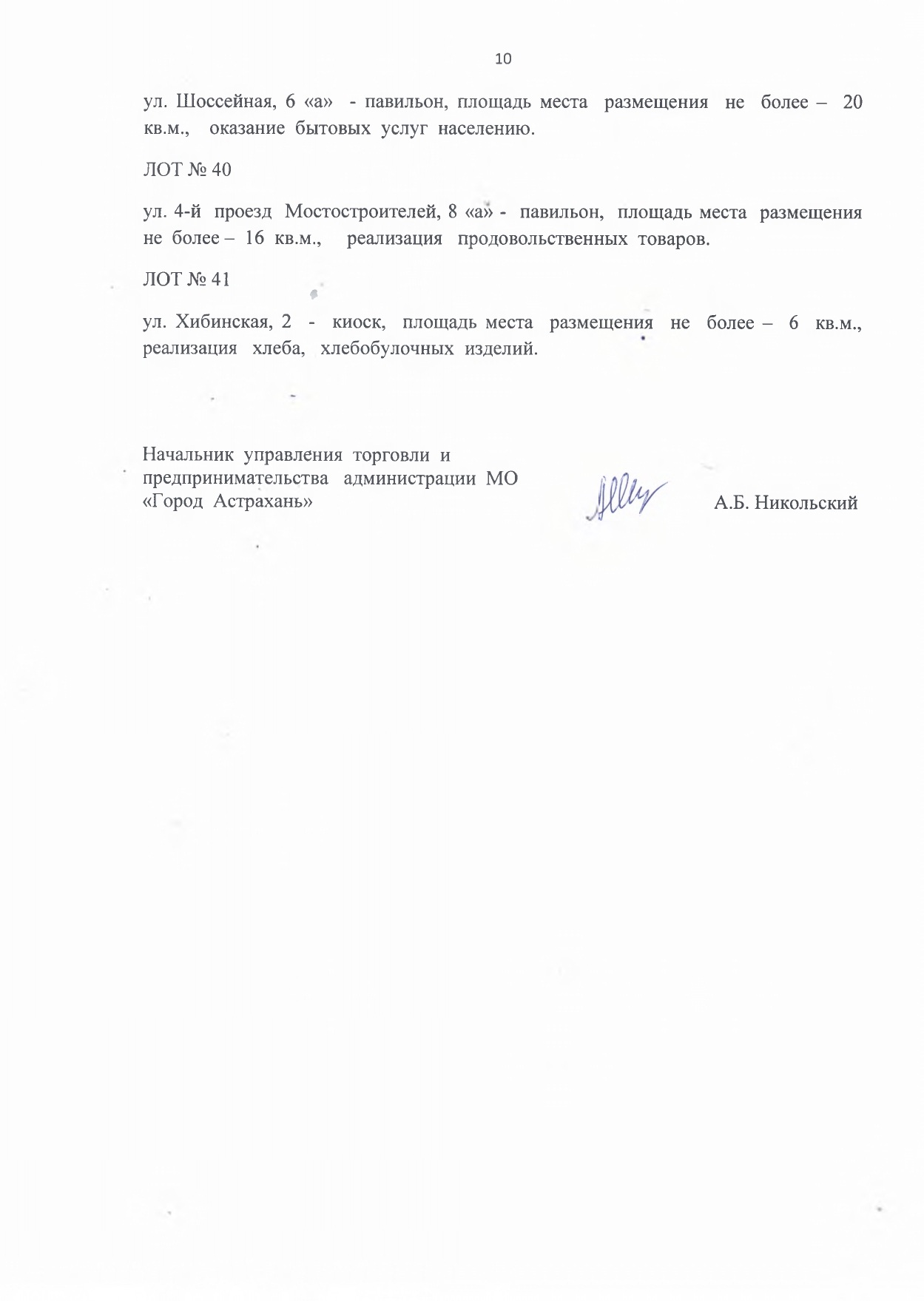 № лотаАдрес, месторасположениеПлощадь, кв. мПрофиль объекта по фактуСрок размещения12 мес.Стартовая(минимальная) цена лота, руб.за 12 месяцевШаг электронного аукциона (5% от стартовой (минимальной) цены лота), руб.Сумма денежных средств, подлежащая перечислению блокировочный субсчет для подачи заявкиСумма денежных средств, подлежащая перечислению блокировочный субсчет для подачи заявки№ лотаАдрес, месторасположениеПлощадь, кв. мПрофиль объекта по фактуСрок размещения12 мес.Стартовая(минимальная) цена лота, руб.за 12 месяцевШаг электронного аукциона (5% от стартовой (минимальной) цены лота), руб.в т.ч. обеспечение заявки (100% от стартовой (минимальной) цены лота), руб.в т.ч. плата за участие в электронном аукционе, руб.1234567891ул. Бабаевского, 39е20павильон12122859,166142,95122859,1620002ул. Бульварная, 1016павильон12151252,307562,61151252,3020003ул. Аксакова, 14,кор. 28киоск1275626,153781,3075626,1520004ул. Энергетическая, 1118павильон12170158,838507,94170158,8320005ул. Жилая, 718павильон12170158,838507,94170158,8320006ул. Бабаевского, 39 е8киоск1275626,153781,3075626,1520007ул. 28 Армии, 8, кор. 1 а12киоск12113439,225671,96113439,2220008ул. 28 Армии, 8, кор. 1 а12киоск12113439,225671,96113439,2220009ул. 4-яЖелезнодорожная, 47 «г»16киоск12151252,307562,61151252,30200010ул. Медиков, 78киоск1275626,153781,3075626,15200011ул. Медиков, 78киоск1249143,662457,1849143,66200012ул. Куйбышева, 7118павильон12110573,255528,66110573,25200013ул. 28 Армии, 8, кор. 1 «а»20павильон12189065,379453,26189065,372000 14ул. 11 Кр.Армии, 156киоск1236857,751842,8836857,752000 15ул. Адмиралтейская(сквер Ульяновых,  р-нНикольских  ворот)7автолавка-кофемобиль1266172,883308,6466172,882000 16ул.  Победы, 5018павильон12170158,838507,94170158,832000 17ул. Б. Алексеева, 658киоск1249143,662457,1849143,662000 18ул. С. Перовской, 77-77 «а» (у киосков)7киоск1243000,702150,0343000,702000 19ул. Сен-Симона, 5715павильон12141799,037089,95141799,032000 20ул. Куликова, 46, кор. 218павильон12170158,838507,94170158,832000 21ул. Куликова,  5824павильон12226878,4511343,92226878,452000 22ул. С. Перовской, 7718павильон12170158,838507,94170158,832000 23ул. Н. Островского, 1117киоск1281102,604055,1381102,602000 24ул. Боевая  (около  жилого  дома №126, кор.4)8киоск1249143,662457,1849143,662000 25ул. Б. Хмельницкого/ ул. Боевая, 29/518киоск1275626,153781,3075626,152000 26ул. 1-ая Котельная, 2 «а»8киоск1275626,153781,3075626,152000 27ул. 1-ая Котельная, 2 «а»8киоск1275626,153781,3075626,152000 28ул. Звездная, 51, корп. 118павильон12170158,838507,94170158,832000 29пр. Воробъва, 1418павильон12170158,838507,94170158,832000 30ул. Звездная, 3, кор.118павильон12170158,838507,94170158,832000 31ул. Боевая, 72 «д»12павильон12113439,225671,96113439,222000 32ул. Н. Островского, 150  «а»8киоск1249143,662457,1849143,662000 33ул. Каунасская, 53  «в»16павильон1268801,133440,0568801,132000 34пер. Грановский, 59 «а»16павильон12105876,615293,83105876,612000 35ул.  Магистральная,       26 «в»20автофургон12162205,208110,26162205,202000 36ул.  Лепехинская, 4716павильон12105876,615293,83105876,612000 37ул.  Шоссейная, 6 «а»12павильон1279407,453970,3779407,452000 38ул.  Шоссейная, 6 «а»12павильон1279407,453970,3779407,452000 39ул.  Шоссейная, 6 «а»20павильон1286001,414300,0786001,412000 40ул. 4-й  проезд  Мостостроителей, 8  «а»16павильон12105876,615293,83105876,612000 41ул. Хибинская,  26киоск1225800,421290,0225800,422000